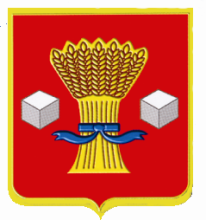 АдминистрацияСветлоярского муниципального района Волгоградской областиПОСТАНОВЛЕНИЕот   15.12. 2022      № 2191	В связи с изменением кадрового состава, руководствуясь Уставом Светлоярского муниципального района Волгоградской области,п о с т а н о в л я ю:Внести в постановление администрации Светлоярского муниципального района Волгоградской области от 25.02.2019 № 322 «Об организации работы районной межведомственной комиссии по организации отдыха, оздоровления и занятости детей Светлоярского муниципального района Волгоградской области» следующие изменения:В составе районной межведомственной комиссии по организации отдыха, оздоровления и занятости детей Светлоярского муниципального района Волгоградской области:вывести из состава межведомственной комиссии Алифиренко Е.Ю.         2)  ввести в состав межведомственной комиссии Чинарову Наталью Анатольевну, директора государственного казенного учреждения социального обслуживания «Светлоярский центр социального обслуживания населения».2. Контроль за исполнением настоящего постановления возложить на заместителя главы Светлоярского муниципального района Волгоградской области Кутыгу Г.А.Глава муниципального района                                                                В.В.ФадеевСавельева Т.А.                                                              О внесении изменений в постановление администрации Светлоярского муниципального района Волгоградской области от 25.02.2019 № 322 «Об организации работы районной межведомственной комиссии по организации отдыха, оздоровления и занятости детей Светлоярского муниципального района Волгоградской области»